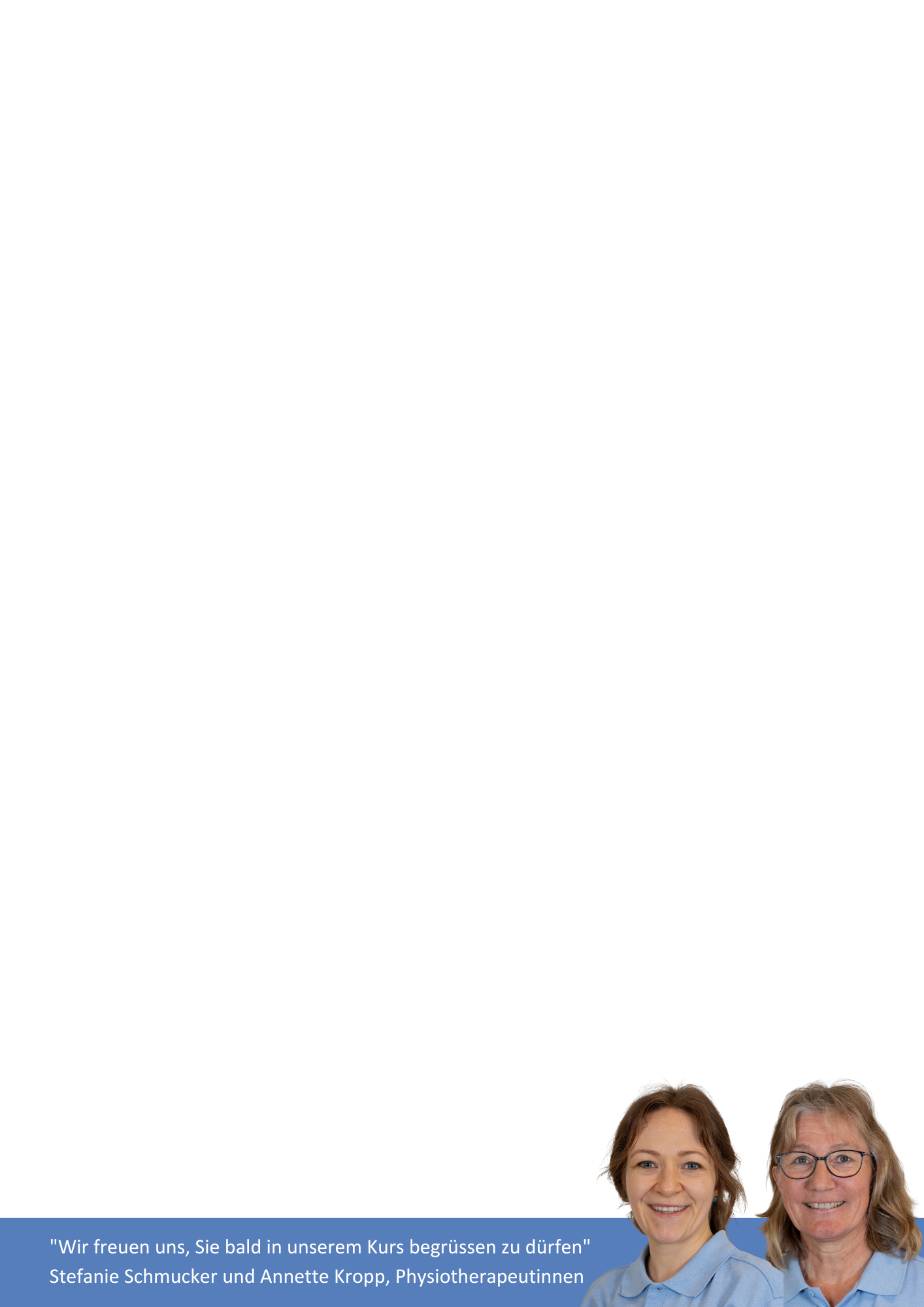 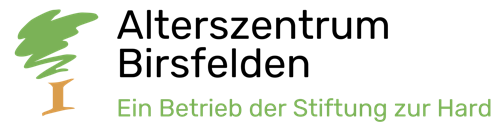 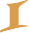 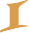 STURZPROPHYLAXE KURS 2024Fühlen Sie sich unsicher beim Gehen? Haben Sie Mühe mit dem Gleichgewicht? Fehlt Ihnen die Kraft zum Aufstehen? Sind Sie bereits gestürzt oder haben Sie Angst davor? Wenn ja, könnte Ihnen unsere Sturzprophylaxe-Gruppe helfen, um wieder mehr Kraft, Gleichgewicht, Sicherheit und Selbstvertrauen im Alltag zu erlangen.ZieleSturzprophylaxeKrafttraining für Arme und Beine mit unterschiedlichen Gewichten und GerätenGleichgewichtstrainingSchulung der Koordination und der ReaktionTipps für Ihren AlltagZielgruppeGruppe 1: 	Jeweils freitags von 9.45 Uhr bis 10.30 Uhr	für mobile Bewohnende des AZB sowie externe Kunden	mit Hilfsmittel (Rollator) beim GehenGruppe 2: 	Jeweils freitags von 10.45 Uhr bis 11.30 Uhr	für mobile Bewohnende des AZB sowie externe Kunden	ohne Hilfsmittel beim GehenKosten1 Schnupperstunde gratisKrankenkassenleistung (bei ärztl. Verordnung von Gruppenphysiotherapie)Einzellektion CHF 25.- (Selbstzahler)10 Lektionen CHF 225.- (Selbstzahler)Ort Eichensaal, Alterszentrum BirsfeldenAnmeldung (Einstieg in den Kurs ist jederzeit möglich)Praxis für Physiotherapie Alterszentrum BirsfeldenHardstrasse 714127 Birsfeldentherapie@az-birsfelden.ch oder 061 319 88 57